LOVLJENJE KROGLICPotrebuješ: kozarce (stekleničke ali skodelice)kroglice (iz kateregakoli materiala) in pincetoIdeja je, da otrok z eno roko z uporabo pincete »ulovi« vse kroglice iz posode. Pustite otroku, da sam izbere, s katero roko bo »lovil«. Ta igra je odlična za fino motoriko in pozornost, otrokom pa je vedno zabavna. Lahko jo naredite bolj zahtevno, če dodate navodila. Na linijo (črto, sliko) prenesi kroglice v barvnem zaporedju. 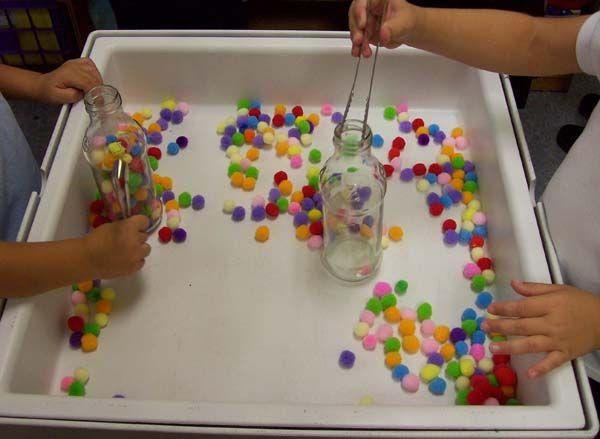 